Agenda:  Catholic School Council Meeting					February 6, 2024 6:00 pm in the School Library  In Attendance:  J. Tower (Chaplaincy), L. Vasile(P), D. Montoya (VP), A. Bourque (Teacher Rep), K. Hill, A. Fini, M. Lane, L. Adams, R. Alfaro, M. Gaspar, A. HewtonRegrets: Y.  Parker, J. Tulaylay (student council rep), S. Marcolla (student council rep), J. HolidayPrayer – Chaplain Tower Approval of Minutes (November) – minutes approved by council members A. Fini and M. GasparCo-Chair Report (Amanda Fini and Roger Alfaro) Reviewed process for calling fire department for gas or smoke smell. When any concern is raised, the Fire Department is always called as a precaution, and they will attend to confirm safety. A message will always go home to families. There have been a couple of Anti-Semitic incidents related to bathroom graffiti and one incident of a comment made by a student. These were handled immediately and have not recurred. Chaplain’s Update – Jordyn Tower In December, Advent events included a Timbit/hot chocolate event decorating the chapel, opportunities for confession as well as an Advent Mass.In January the focus was on support for students as they navigated exam stress.In February, the Chaplain has been focused on parish connections, including a conference, and discussing bursary opportunities for funding.Ash Wed Feb 14. Retreats for Gr 9/10 Religion students will take place this semester.Student Council Report/Teacher Update – Andrew Bourque  Exam stress kits were a hitHoodie Drive was heldCabaret performance and Dance recital went wellPrincipal’s Report – Lisa Vasile Feb 16 PA DayCareer Expo on Thursday – over 60 employers will attend to discuss career opportunities and pathways with students. We are lucky to have secured the Skilled Trades Truck which will allow students to try hands on activities.Student Trustee nominations took place. We had 10 applicants, the Student Council Prime Minister selected a representative who will be considered with other peers to represent us at the Board level. Teachers have been discussing the best approach to promoting accountability and responsibility with students related to handing assignments in on time. This approach will allow teachers to work with students with extenuating circumstances while raising expectations. See the email for additional info.Course Selection Fair starts next week, selections are due March 5. Getting selections submitted on time will provide the best chance to get your selections.Anonymous Reporting tool in place for students to report any concerning situations that they may not feel comfortable coming directly to staff with.  School Schedule next year – every student needs a tech credit to graduate however there is limited space in tech classrooms. The current 4 periods a day model makes it challenging to provide the access we would like. Other schools including Bishop Reding have moved to a 5-period day (extra 30 mins per day, whole period for lunch). If we implement this, we would have an extra period available for tech classed and some additional benefits like running extra help and intermurals on lunch instead of just at the end of the day. The bus company would determine time (extending earlier or later in the day). More to come as it is discussed with students and the bus company. Lunches would be 9-10 together, 11/12 together.Black History Month events happening – student selected songs by black artists on announcements and Black Excellence Symposium. D2L policies – Teachers are encouraged to use D2L but aren’t required to. There is a balance between having everything online and students not attending class and having valuable reference material online. Post covid, many teachers are working through finding this balance. Parish Report – M. Lane  Stations of the Cross, KOC Valentine’s dinner – link in parish bulletin. Fundraising Update – K. HillTrivia Night – 3 volunteers which is not enough to run so will not move forward for now.We will run a uniform sale in the Cafeteria or Atrium from ~3:30pm-6:30pm on Feb 29. Will do a call for donations. Will clear out really old/worn clothing stuff to give away.Other Business – N/AAdjournment Next Meeting:  Tuesday, April 2nd , 2024  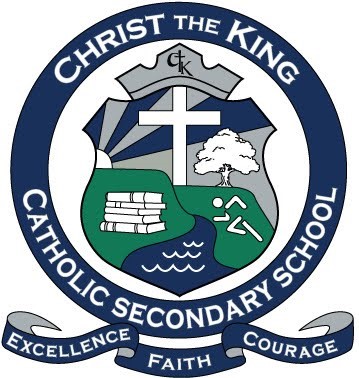 